                                                                                       ООО «Агентство путешествий ЧУДЕСА СВЕТА»
                                                                                        680000, г. Хабаровск
                                                                                         ул. Муравьева Амурского, 44, офис 201, 2 этаж
                                                                                         тел.: +7 (4212) 26-03-03, 30-30-20, 42-02-04
e                                                                                       e-mail: chudesasveta@mail.ru
                                                                                         www.chudesa-sveta.ruАНКЕТА-ОПРОСНИК ДЛЯ ОФРМЛЕНИЯ ВИЗЫ В КИТАЙ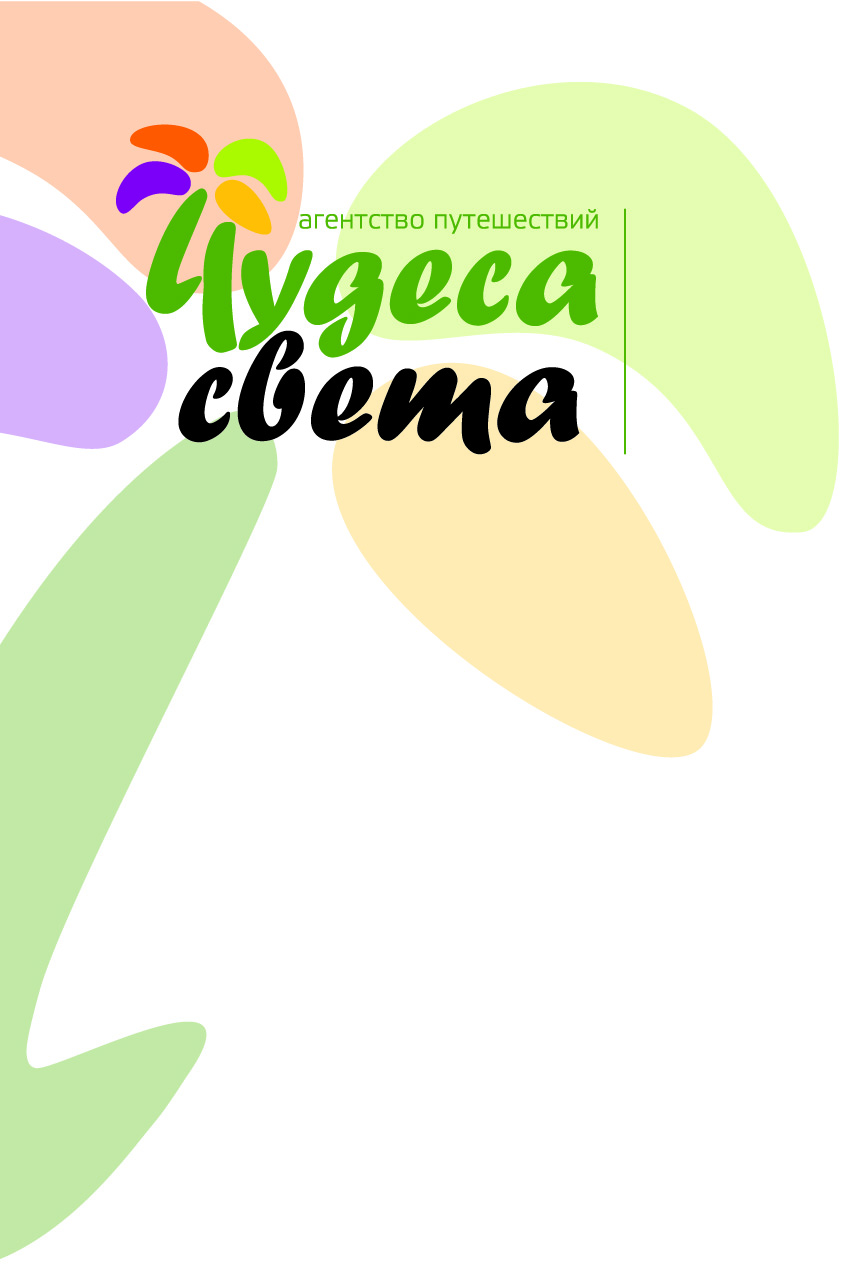 Фамилия Имя  _____________________________________________________________________________Если была  предыдущая фамилия  (указать)_________________________________________________________________Категория запрашиваемой визы-однократная/30/60/90,двухкратная 30/60/90, многократная 30/60/90туристическая (L), бизнес (М), F (для обменов, официальных визитов), Q (воссоединение с семьей), S (посещение иностранцев, которые обучаются или работают в Китае), Z (работа), Х (учебная виза)обычная или экспрессНомер гражданского паспорта ________________________________________________________Дата рождения______________________________________________________________________Место рождения_____________________________________________________________________Номер загранпаспорта, дата выдачи и срок действия____________________________________Есть ли у вас  гражданство другой страны? Если есть, номер ID___________________________Меняли ли вы гражданство? Если да, то номер предыдущего ID____________________________Вы когда-либо теряли загранпаспорт? Если да, то укажите номер утерянного загранпаспорта и где вы его потеряли____________________________________________________________________ Семейное положение_________________________________________________________________Профессия заявителя  (в настоящий момент) ____________________________________________Ежегодный доход____________________________________________________________________Место работы _______________________________________________________________________Адрес с индексом______________________________________________Должность________________________Дата начала работы (год, месяц, день)________________________________________________________Имя руководителя______________________________________________________________________             Телефон руководителя с кодом____________________________________________________________Образование________________________________________________________________________            Дата начала (год, месяц, день) __________________ Дата окончания (год, месяц, день)_____________Название школы или университета__________________________________________________________Адрес школы или университета с индексом_________________________________________________
Домашний адрес заявителя Индекс____ Город_____________  Улица___________________________Дом_____________ Номер квартиры______Телефон с кодом города_________________________________________________ Мобильный телефон_________________E-mail______________________________________Супруг/супруга ФИО________________________________________________________________Гражданство__________________ Профессия___________________Дата рождения_______________, Место рождения__________Адрес проживания с индексом_______________________________________________________Отец ФИО _______________________________________________________________________Гражданство__________________ Профессия___________________Дата рождения_______________, Адрес проживания с индеком_____________________________________________________________Находится ли ваш отец в Китае________________________________________________________Мать ФИО__________________________________________________________________________Гражданство_______________ Профессия___________________Дата рождения________________             Адрес проживания с индексом_________________________________________________________             Находится ли ваша мать в Китае_______________________________________________________Дети ФИО_________________________________________________________________________Гражданство_______________Род занятий/профессия_______________ Дата рождения_____________ Адрес проживания с индексом____________________________________________________________              ФИО______________________________________________________________________________Гражданство_______________Род занятий/профессия_______________ Дата рождения_____________ Адрес проживания с индеком_____________________________________________________________ Информация о поездкеПредполагаемая дата прибытия в Китай (год, месяц, день)______________________________________Номер  рейса прибытия (поезда / корабля / самолета)___________________________________________Город прибытия в Китае (название города, район) _____________________________________________Предполагаемые города к посещению (год, месяц, день, прибытия., район, где вы остановитесь., год, месяц, день отъезда)_____________________________________________________________________________________________________________________________________________________________Предполагаемая дата выезда из Китая (год, месяц, день)________________________________________Номер рейса вылета из Китая (поезда / корабля / самолета)______________________________________Город вылета из Китая (город, район)________________________________________________________
Приглашающая сторона в Китае Контактное лицо или организация______________________ФИО или название организации____________________________________________________________Номер телефона в Китае ___________________________E-mail______________________________Адрес (провинция/Автономный район)_______________________________________________________Город ____________________________________Почтовый индекс в Китае ________________________Контактное лицо при чрезвычайной ситуации _______________________________________Номер телефона ________________________________  E-mail _______________________________Отношение с вами _______________________________________________________________________Адрес проживания с индексом ____________________________________________________________ Кто оплачивает эту поездку? (Самостоятельно/кто-то другой). Если кто-то другой, то укажите ФИО___________________Отношение к вам________________________________Телефон________________________E-mail__________________________________________Адрес с индексом________________________________________________________________Вы путешествуете с кем-то? Да/Нет. Если да, то укажите ФИО________________________________________________________________________Пол________Дату рождения______________Использует ли этот человек тот же паспорт, что и вы (Да/Нет). Если да, то предоставьте фото. Были ли поездки в Китай?  НЕТ/Если Да (город, дата въезда, дата выезда)_________________________________________________________________________________________Информация о последней  визе  выданной в  Китай        Тип Визы ____________________Номер визы__________________________место выдачи___________Дата Выдачи (Год, месяц, день) ____________________________________________________________Были ли собраны отпечатки ваших пальцев при оформлении визы в КНР ?(да/нет)__________________Вам когда-нибудь были выданы документы на жительство в КНР ? НЕТ/Если да (номер ВНЖ)___________  Теряли ли вы китайскую визу. Да/нет. Если да, то укажите когда, где и номер утерянной визы____________________________________________________________Есть ли у вас действующие визы в другие страны?   НЕТ/ Если ДА (в какие страны)______________________________________________________________________________Другие страны где вы Были за последние 12 месяцев   НЕТ/ Если ДА (какие страны)________________________________________________________________________________________________________________________________________________________________________________________________________________________________________________Вам когда-нибудь отказывали в выдаче китайской визы или разрешения на въезд в КНР  НЕТ/ Если Да, то перечислить)____________________________________________________Были ли случаи аннулирования вашей китайской визы? НЕТ/ Если Да (перечислить) ___________________________________________________________________________________ Были ли случаи вашего незаконного въезда/незаконного пребывания/незаконной работы в КНР? НЕТ/Если Да (перечислить______________________________________________________Была у Вас судимость в КНР ?  НЕТ/Если Да    (перечислить) ____________________________Есть ли у вас психические заболевания Нет/Да (перечислить)__________________________Посещали ли вы территории с неблагоприятной эпидемической обстановкой в последние 30 дней? Нет/да (перечислить)__________________________________________________________Служили ли Вы в армии?  НЕТ / Да (перечислить)________________ (Страна, род войск, воинское звание, военная специальность, дата начала/ дата окончани_______________________Вы обладаете  навыками использования огнестрельного оружия, взрывчатых веществ, ядерного оружия, биологического и химического оружия? Нет/ да (перечислить)_________________________________________________________________Вы участвовали в партизанских организациях или вооруженных формированиях? Нет/да (перечислить)__________________________________________________________Вы участвовали в профессиональных, социальных или благотворительных организациях? Нет/да (перечислить)____________________________________________Хотели бы вы заявить о чем-то еще?________________________________________Я _____________________________________________________________с правилами оформления  визовых услуг ознакомлен,   претензий   к оформлению не имею. Дата  ________________ 								Подпись __________